16.01.2019 г. в социально- реабилитационном отделении № 1  прошло театрализованное выступление учеников МБОУ Скородумовской СОШ. Выступление было приурочено к празднованию Рождества Христова.Ученики в своем выступлении показали историю праздника, костюмы и декорации правдиво переносили зрителей в эпоху рождения Христа. Выступление прошло эмоционально и весело, зарядив всех положительными эмоциями на весь будущий год.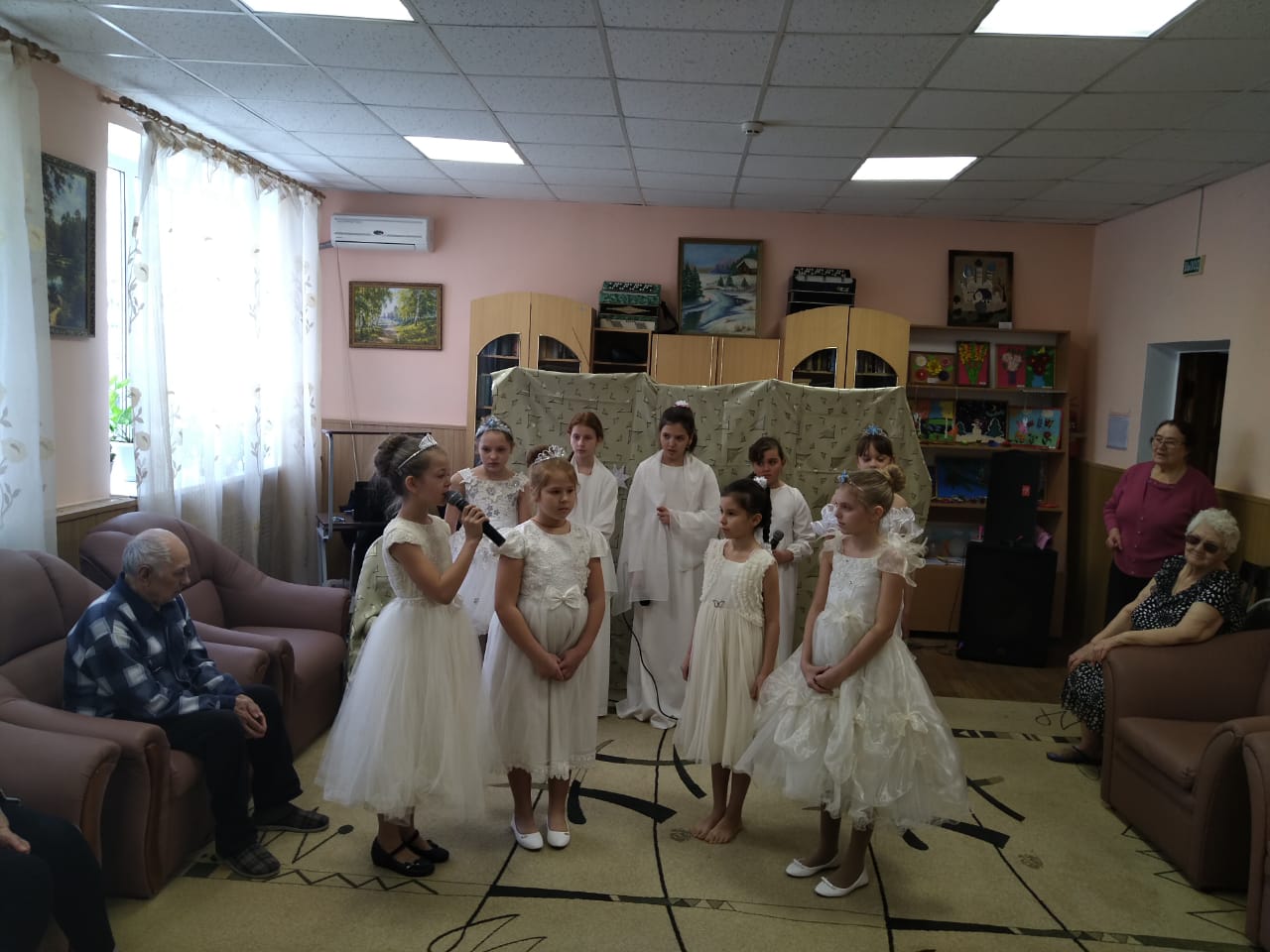 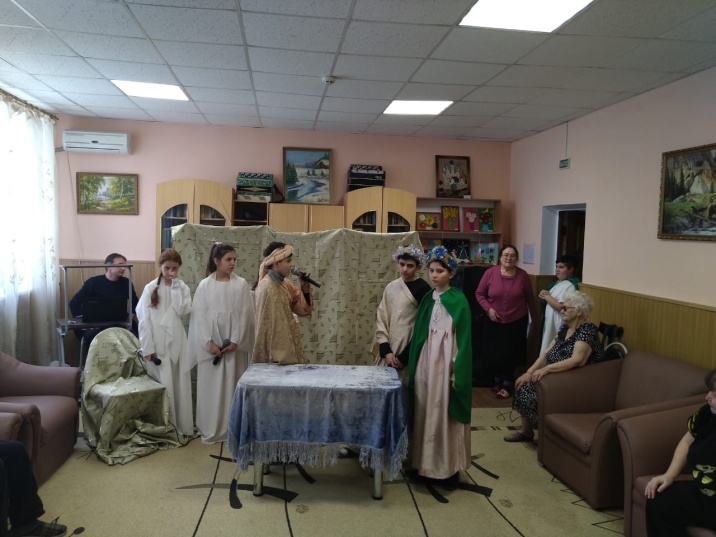 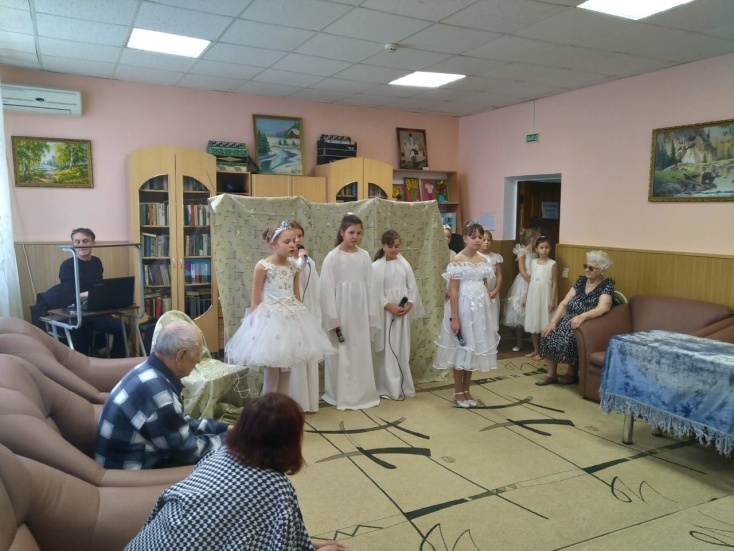 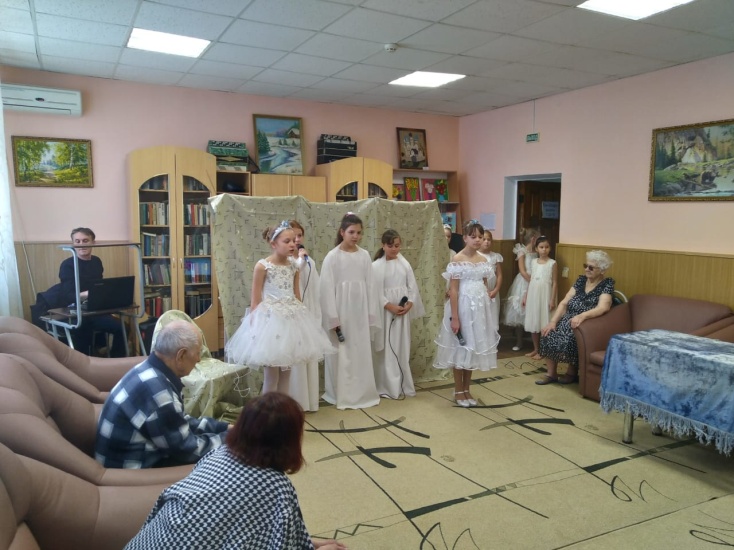 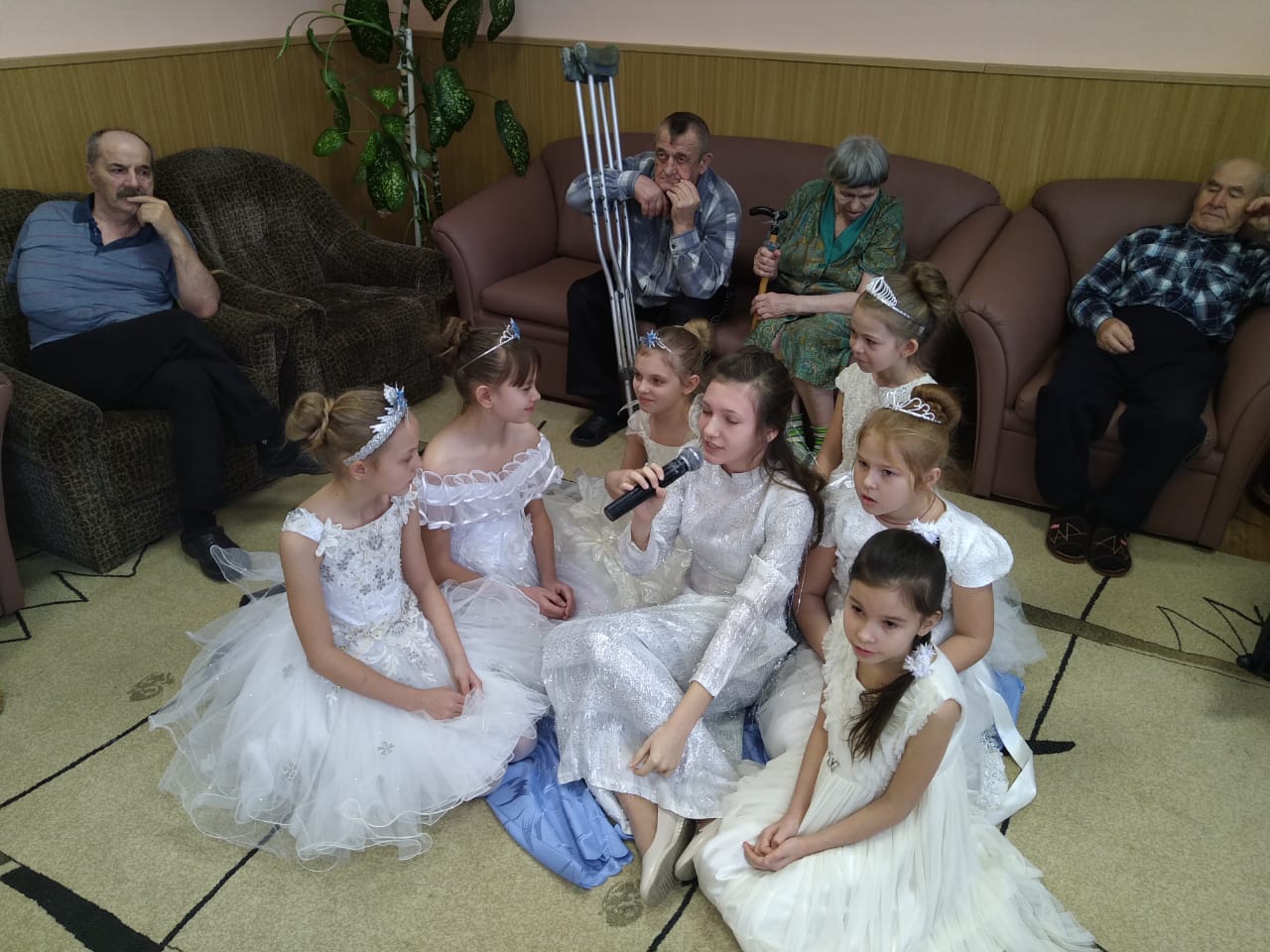 